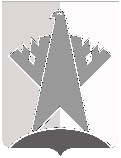 ДУМА СУРГУТСКОГО РАЙОНАХанты-Мансийского автономного округа - ЮгрыРЕШЕНИЕ«14» сентября 2018 года                                                                                                            № 486        г. СургутДума Сургутского района решила:1.	Внести в решение Думы Сургутского района от 24 декабря 2010 года 
№ 706 «Об утверждении структуры администрации Сургутского района» следующие изменения:1) подпункт 3 пункта 3 приложения 1 к решению изложить в следующей редакции:«3) отдел по осуществлению деятельности комиссии по делам несовершеннолетних и защите их прав;»;2) в приложении 2 к решению слова «Отдел по организации комиссии по делам несовершеннолетних, защите их прав» заменить словами «Отдел по осуществлению деятельности комиссии по делам несовершеннолетних и защите их прав».2.	Администрации Сургутского района обеспечить приведение муниципальных правовых актов Сургутского района в соответствие с настоящим решением.3.	Контроль за выполнением решения возложить на комиссию по местному самоуправлению и социальной политике Думы Сургутского района.Председатель ДумыСургутского района                                                                               А.П. СименякО внесении изменений в решение Думы Сургутского района от 24 
декабря 2010 года № 706 «Об утверждении структуры администрации Сургутского района»